FOGLIO INFORMATIVO PER CLIENTE IMMOBILIARE                       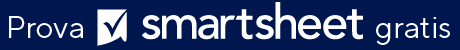 DICHIARAZIONE DI NON RESPONSABILITÀQualsiasi articolo, modello o informazione sono forniti da Smartsheet sul sito web solo come riferimento. Pur adoperandoci a mantenere le informazioni aggiornate e corrette, non offriamo alcuna garanzia o dichiarazione di alcun tipo, esplicita o implicita, relativamente alla completezza, l’accuratezza, l’affidabilità, l’idoneità o la disponibilità rispetto al sito web o le informazioni, gli articoli, i modelli o della relativa grafica contenuti nel sito. Qualsiasi affidamento si faccia su tali informazioni, è pertanto strettamente a proprio rischio.DATADATAOPERATORE IMMOBILIAREOPERATORE IMMOBILIAREINFORMAZIONI CLIENTEINFORMAZIONI CLIENTEINFORMAZIONI CLIENTEINFORMAZIONI CLIENTENOMEDATA DI NASCITAINDIRIZZO CORRENTETELEFONO CASAALT. TELEFONOFAXDATA DI ACCETTAZIONE DEL CONTRATTOE-MAILAcquirente___ Venditore___ Investitore___Acquirente___ Venditore___ Investitore___Acquirente___ Venditore___ Investitore___Acquirente___ Venditore___ Investitore___INFORMAZIONI SULLA PROPRIETÀINFORMAZIONI SULLA PROPRIETÀINFORMAZIONI SULLA PROPRIETÀINFORMAZIONI SULLA PROPRIETÀINDIRIZZO PROPRIETÀPROVINCIAAREAPREZZO DI MERCATOCOSTI PAGATI DAL VENDITOREPREZZO DI VENDITACONTANTIDATA DI CHIUSURANOTE/Solo per uso ufficioNOTE/Solo per uso ufficioNOTE/Solo per uso ufficioNOTE/Solo per uso ufficioAGENTE DEL VENDITOREAGENTE DEL VENDITOREAGENTE DELL'ACQUIRENTEAGENTE DELL'ACQUIRENTENOMENOMESOCIETÀSOCIETÀINDIRIZZOINDIRIZZOTELEFONOTELEFONOFAXFAXINTERMEDIARIO IPOTECARIOINTERMEDIARIO IPOTECARIOINTERMEDIARIO IPOTECARIOINTERMEDIARIO IPOTECARIONOME DELLA SOCIETÀIMPORTO DELL'APPROVAZIONEFUNZIONARIO PRESTITOIMPORTO DEL PRESTITOTELEFONO